bjetivo del Documento[Establecer los elementos que justifican abordar el proyecto, desde aspectos organizacionales y financieros.]Abreviaturas y definicionesReferenciasGenerales:Objetivo General del Proyecto: [Describir del objetivo general del proyecto]Justificación Organizacional: [Describir la situación actual dentro del Instituto, razón por la cual se está solicitando la realización del proyecto] Área Solicitante: [Área que solicita la realización del proyecto]Área Patrocinadora: [Área que patrocinará el proyecto, dar difusión, facilitar información, abrir canales de comunicación, etc.]Necesidades:De la Organización: [Mencionar las necesidades que tiene el Instituto las cuales serán cubiertas con la realización del proyecto]Del Solicitante: [Mencionar las necesidades del área administrativa o área médica que serán cubiertas con la realización del proyecto]Del Patrocinador: [Mencionar las necesidades del área patrocinadora que serán cubiertas con la realización del proyecto]Objetivos estratégicos que apoya:[Escribir los objetivos estratégicos del Instituto que apoya la implementación del proyecto]Descripción del Proyecto:Antecedentes:[Describir los antecedentes del proyecto, es decir, si se basa en alguna norma, estándar, mejor práctica y/o si ya se implementó con anterioridad]ALcance preliminar:[Describir un supuesto del alcance que tendrá el proyecto, ya que en la medida en que se formalice se podrá extender o reducir] Áreas involucradas:[Escribir las áreas administrativas o áreas médicas que estarán participando en la realización del proyecto]consideraciones del proyecto:restricciones:[Describir las restricciones que contempla la realización del proyecto, en cuanto a tiempo, costo, alcance, personal, etc.]Supuestos:[Describir los supuestos casos en la realización del proyecto, en cuanto a tiempo, costo, alcance, personal, etc.]Riesgos Clave:[Describir los riesgos que toma el proyecto en cuanto a tiempo, costo, alcance, personal, etc.]Cronograma de ALto NIvel:[Insertar el cronograma por fases (alto nivel) de la duración del proyecto]Presupuesto:Recursos Requeridos:[Incluir los recursos técnicos, materiales e infraestructura que se requiere para la realización del proyecto]Montos de Inversión:[Incluir los costos que implica la realización del proyecto]Periodos de revisión:[Describir los periodos en los que se planea revisar la calidad del proyecto]10. Bitácora de Control de CambiosAbreviación o acrónimoDescripción[Siglas, abreviaciones o acrónimos][Escribir una breve descripción y/o significado]Nombre del documentoDescripción y ubicación del documento[Nombre del o los documentos que a los que se hace referencia a los largo del llenado de este formato][Escribir una breve descripción del documento así como su ubicación física o lógica]Revisión Descripción del Cambio Fecha de evaluaciónAprobadorAceptado
 /RechazadoFecha de aplicación01Actualización de la Imagen InstitucionalJUN 15Mtra. Ma. De Lourdes Zaldívar MartínezAceptadoJUN 1502Transición del SGC de la Norma ISO 9001:2008 a la Norma ISO 9001:2015Revisión de contenidos y actualización de encabezadosMAY 18M. en I. María Isabel Garrido GalindoAceptadoMAY 1803Actualización de Imagen InstitucionalDIC 20M. en I. María Isabel Garrido GalindoAceptadoDIC 20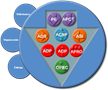 